Visual Aid: Small Power-point Lecture 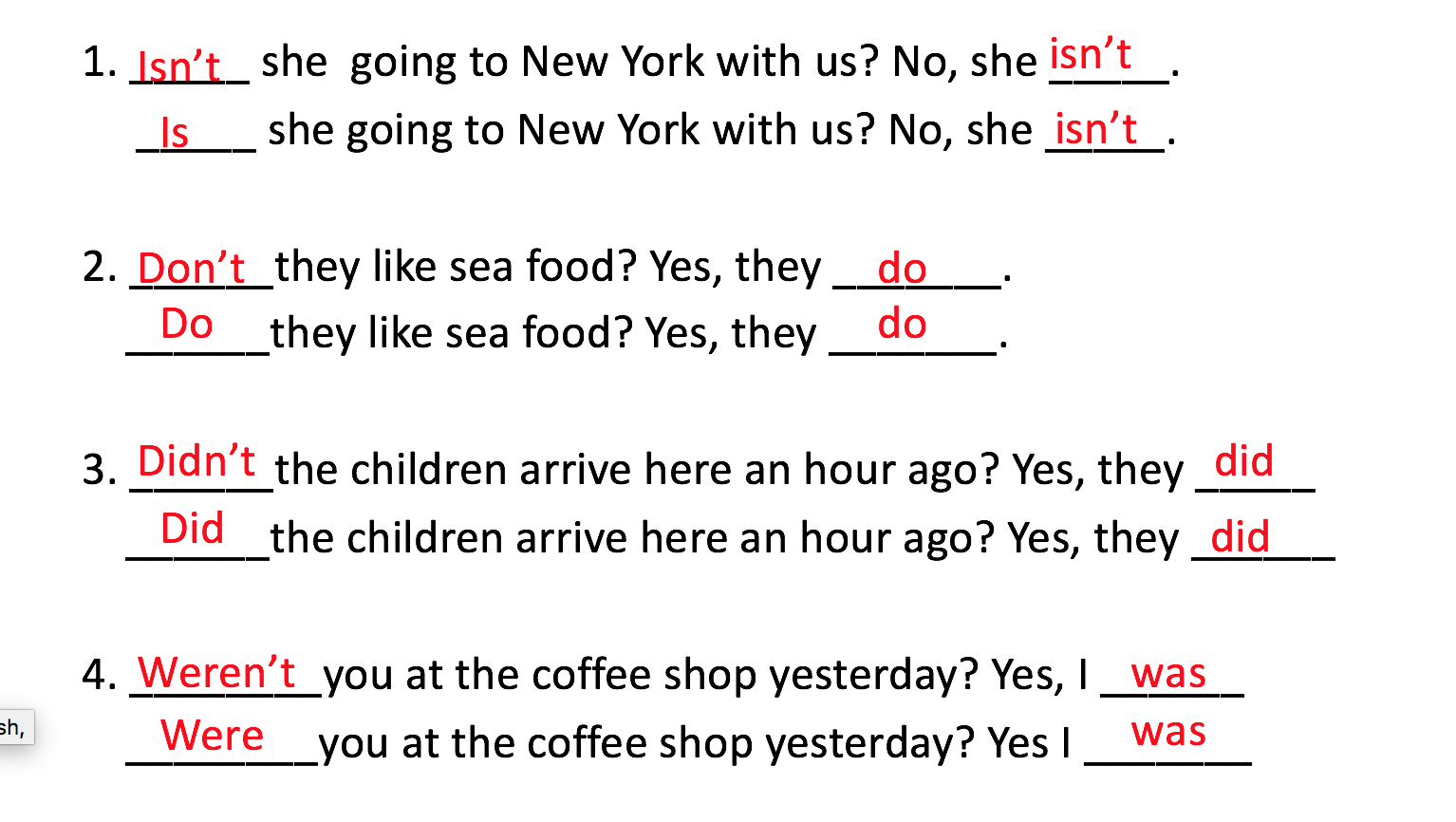 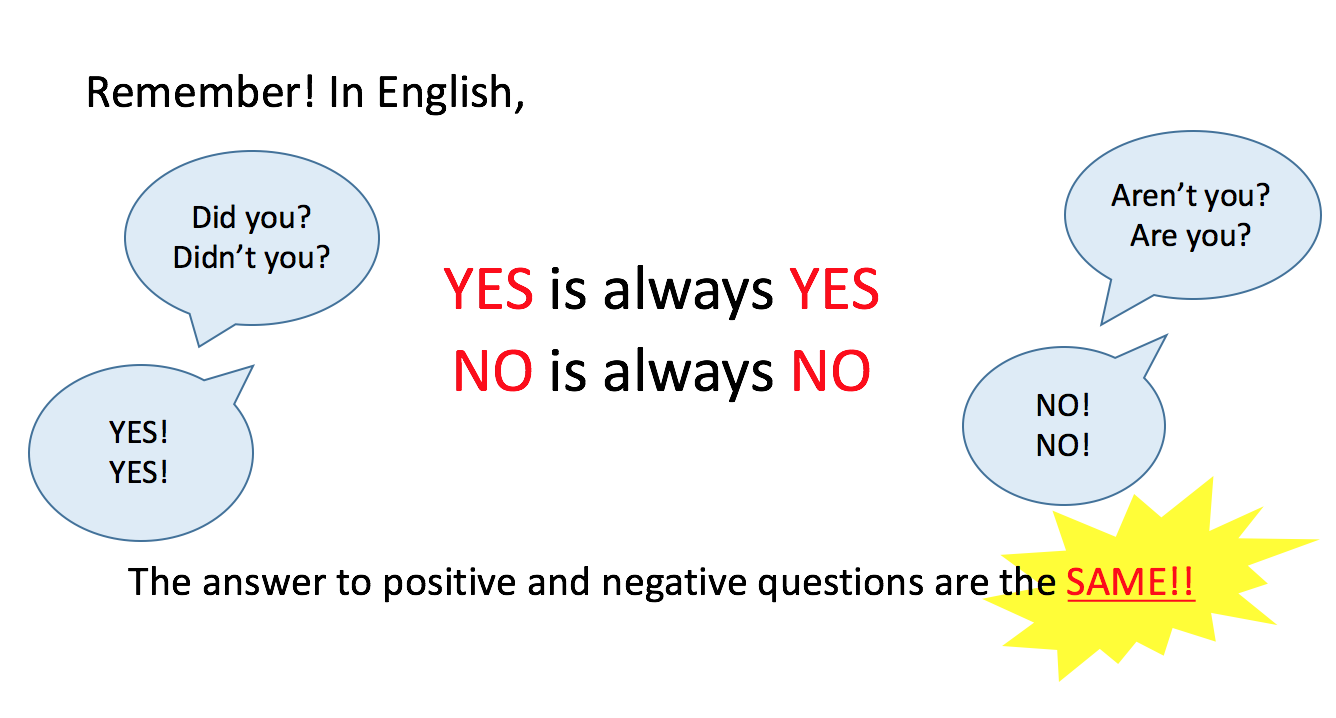 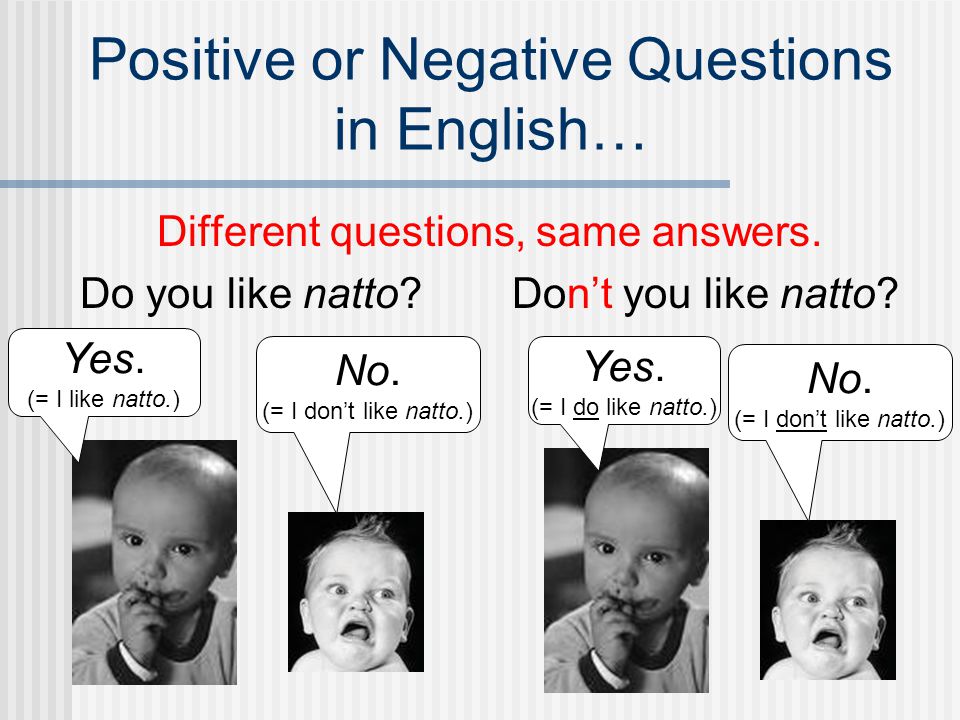 Worksheet #1 Fill in the blanks while listening to the songAren't You Glad  Spirit [California]__________ _______ glad you're glad you're glad baby________ ________so glad I'm that baby

________ ________know you know baby_______ _____ ________it's so baby

Heard you say you needed _____________But in your house the word is _______________________ _______ glad you're glad you're glad baby________ ________so glad I'm that baby

________ ________know you know baby_______ _____ ________it's so baby
Streets are yours _________ feeling much bolderBut summer has gone ________ all a bit older nowWorksheet #1 Answer Fill in the blanks while listening to the songAren't You Glad  Spirit [California]Aren’t you glad you're glad you're glad babyYes I’m so glad I'm that baby

Don’t you know you know babyYes I know it's so baby

Heard you say you needed directionBut in your house the word is correction Aren’t you glad you're glad you're glad babyYes I’m so glad I'm that baby

Don’t you know you know babyYes I know it's so baby
Streets are yours you’re feeling much bolderBut summer has gone we’re all a bit older NowWorksheet #2Negative Questions and Answers Choose the correct words from the box to make negative questions1.  _________ you at court yesterday? 2.  _________ you think I should subscribe to a newspaper? 3.  _________ Keunhae look different than 4 years ago? 4.  _________ Soonsil refuse the trial last time? She refused the trial again. 5.  _________ Youngtae a fencer before?  Look at the pictures and choose the correct answer (Yes or No) Make your own negative sentences and practice with your partner 1. Weren’t you ____________________________? Yes, __________ No, __________2. Wasn’t she ____________________________? Yes, __________ No, __________3. Doesn’t he ____________________________? Yes, __________ No, __________4. Didn’t we ____________________________? Yes, __________ No, __________Worksheet #2 AnswerNegative Questions and Answers Choose the correct words from the box to make negative questions1. Weren’t you at court yesterday? 2. Don’t you think I should subscribe to a newspaper?   3. Doesn’t Keunhae look different than 4 years ago?  4. Didn’t Soonsil refuse the trial last time? She refused the trial again. 5. Wasn’t Youngtae a fencer before?  Look at the pictures and choose the correct answer (Yes or No) Make your own negative sentences and practice with your partner 1. Weren’t you ____________________________? Yes, __________ No, __________2. Wasn’t she ____________________________? Yes, __________ No, __________3. Doesn’t he ____________________________? Yes, __________ No, __________4. Didn’t we ____________________________? Yes, __________ No, __________Worksheet #3: SOS Activity Make negative questions and answers by using given words Worksheet #3: SOS Activity Answer Make negative questions and answers by using given words  Listening    Speaking    Reading    Grammar   WritingTopic: Negative Question and Answer Instructor:Sophie KimJen KimLevel:Intermediate(Adult)Students:12 StudentsLength:30 MinutesMaterials:Realia: A song called Aren’t You Glad, a video file for listen and repeat practice, a small power point lecture to explain the grammar Worksheet #1: Lyric fill-in-the-blanks (12 copies)Worksheet #2: Negative question and answer practice (12 copies) Worksheet #3: SOS activity for negative Q&A practice (12 copies) Pictures: Speed game to ask negative questions (more than 50 different pictures)‘Yes’ and ‘No’ panel: Speed game to answer negative questionsComputer for presentation and music play  White board and board markersAims:Main aim: Students will be able to improve their grammar skills by learning how to ask and answer negative questions.Secondary aim: Students will be able to ask and answer negative questions as quickly as possible because it is totally different than the Korean grammatical structure. This different way of thinking should come out quickly and naturally.Personal aim: I want to speak clearly in front of the students and manage my time well in each section.  Language Skills:Reading: Students will read the power point lecture and worksheetsListening: Students will listen to the song lyrics and their partnerSpeaking: Students will communicate with their partners from the worksheet activities and the speed game Writing: Students will write song lyrics and fill out worksheetsLanguage Systems:Phonology: Practice pronunciation of contractionsaren’t, weren’t, wasn’t, isn’t, don’t, doesn’t, didn’t Lexis: New words from the lyrics and worksheets feeling bold: confident and determined  court, subscribe, refuse, trial, fencerFunction: Asking and answeringGrammar: Negative question and answerDiscourse: Lyric and conversationAssumptions:How the class is set and run (U-shaped seating arrangement) Four language skills and language systemsStudents are willing to speak with their partnerAnticipated Errors and Solutions:If students need linguistic help to express their opinions during discussion give them linguistic support by providing definitions and some examplesIf some students keep quiet for fear of upsetting other people during the discussion encourage them to speak and advise them to be clear about their pointIf certain students dominate the discussion ask them to give other students a chance to speakReferences:Visual aid: A video file of grammar exercise https://www.youtube.com/watch?v=YICtrmYTJl0Visual aid: A music file of “Aren’t you glad” https://www.youtube.com/watch?v=lM6wdxCIookPictures: Google ImagesLead-InLead-InLead-InLead-InMaterials: NoneMaterials: NoneMaterials: NoneMaterials: NoneTimeSet UpStudent ActivityTeacher Talk1 minWhole classAnswering teacher’s questions Good afternoon, everyone! How are you today? Didn’t you have fun during the weekend? Aren’t you tired now? Pre-ActivityPre-ActivityPre-ActivityPre-ActivityMaterials: Board, Board makers, Visual Aid, Worksheet #1Materials: Board, Board makers, Visual Aid, Worksheet #1Materials: Board, Board makers, Visual Aid, Worksheet #1Materials: Board, Board makers, Visual Aid, Worksheet #1TimeSet UpStudent ActivityTeacher Talk2 min3 min1 min3min3minWhole classIndividualWhole ClassWhole ClassWhole ClassAnswering teacher’s questions.Fill in the blanks on the worksheet #1 Speak answers together Speak answers together Listen and repeat together Procedure: 1. Warm-up questionsElicitDon’t you like the class? Didn’t you learn a lot? We only have 2 weeks left. Aren’t you happy?  Additional explanation (Pause) Didn’t you catch anything? How have I been asking questions so far? Did I ask in a positive or negative manner? Yes, that’s right. I’m using negative questions. Model Write down the subject “Negative question and answer” on the board. “Today, we are going to learn about negative questions and how to answer them because they are quite different than Korean grammar” CCQ To answer negative question, is it different than Korean grammar? Did I use contraction when asking negative question? 2. Pre-Activity: fill-in-the-blanks of the song lyricInstruction “Let’s listen to the song and try to fill in the blanks with the correct lyrics while listening. You will do it individually.” (Distribute the worksheet #1) “Did everyone get worksheet #1?” ICQWhat do you write in the blanks? Do you work in groups? (Play the song) MonitoringMonitor discreetly by walking around the class. Get close to students. Listen and answer to students if they ask questions. Check answers“Let’s check the answers together.” (Check the answers with the class) After checking the answers, compliment the students. 3. Small Grammar LectureInstruction“Let’s look at the power-point. We are going to learn about negative question and answer. Please answer them together”“Let’s look at number 1. What word should go first?” (Fill the blanks with students) CCQDo you understand the pattern? Model (Show the power-point slide) “Remember. in English, when you answer a question, yes is always yes and no is always no.”“The answer to positive and negative questions are the same!”4. Video: Listen and Repeat Instruction“Now, let’s look at the video for grammar exercise. Listen and repeat.” (Play the video file (2:35))Compliment students“Great Job!” Main ActivityMain ActivityMain ActivityMain ActivityMaterials: Worksheet #2Materials: Worksheet #2Materials: Worksheet #2Materials: Worksheet #2TimeSet UpStudent ActivityTeacher Talk3 min3 min PairsWhole classStudents will do the worksheet #2 with their partner. 1. Main activityCCQAren’t the answers to negative and positive questions the same? InstructionI will give you another worksheet. You are going to work in pairs. You need to write down the right word for the questions. We will give you 3 minutes. (Distribute the worksheet #2) DemonstrationWe are going to do the number one together. “What is ….?Yes, that’s right” ICQAre you working in pairs? How much time do you have? MonitoringMonitor discreetly by walking around the class. Get close to students. Listen and answer to students if they ask questions. “Okay, Time is up” Check answers“Let’s check the answers together.” (Ask each team for the answer) After checking the answers, compliment the students. Post ActivityPost ActivityPost ActivityPost ActivityMaterials: Pictures for speed gameMaterials: Pictures for speed gameMaterials: Pictures for speed gameMaterials: Pictures for speed gameTimeSet UpStudent ActivityTeacher Talk10 min1min PairsStudents are playing the game1. Free production (Speed Game) Instruction“Now, we will do a speed game together. You will make a team with your partner. One person will make a question and the other person will answer the question while looking at the picture. Answer the question using the Yes or No panel” “You will have only 1 minute to ask and answer as many questions as possible. The group that answers the most questions wins the game”  Demonstration We will show the demonstration first. (Look at the picture)Q: Isn’t she tall? A: Yes. She is. ICQAre you working with partners?What does one person do? What does the other person do? “Okay, can the first group come out?”(Each group will come out in front of the class and play the game) MonitoringMonitor discreetly. If a student is making a mistake, correct it with nice manner. Feedback“Okay, everyone. Who has the most pictures? Great job! Wasn’t it fun?”  2. Conclude Lesson Summarize today’s lesson. “Everyone did a great job today! Today, we learned about negative questions and how to answer it. Wasn’t it easy? Didn’t you have fun? Can’t you answer positive and negative sentences differently? Great. Have a good day.” SOS ActivitySOS ActivitySOS ActivitySOS ActivityMaterials: Worksheet #3Materials: Worksheet #3Materials: Worksheet #3Materials: Worksheet #3TimeSet UpStudent ActivityTeacher Talk4 min3min3 min IndividualPairsStudents are working individually Students are answering the questions Students are speaking with their partners 1. Grammar Worksheet: Make negative question and answer  Instruction“Okay. Let’s practice negative questions more. Look at the worksheet #3. (Distribute worksheet #3) You need to make a sentences using the given words. You will do it individually. You will have 4 minutes to complete the worksheet.  Demonstration Let’s do number 1 together. ICQAre you working alone? MonitoringMonitor discreetly by walking around the class. Get close to students. Help them if they are having a difficulty. Check Answers Ask each student to check answers together. (If you need more time, do following activity) More Activity“Let’s read the sentences with your partner. Ask question and answer them” Conclude“Great job, everyone! Don’t forget how to answer negative questions!” Doesn’t   Didn’t   Wasn’t    Weren’t   Don’tPictureQuestionAnswer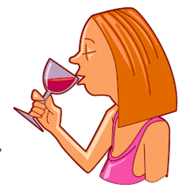 Didn’t she drink the wine?Did she drink the wine? _____, she ________._____, she ________. 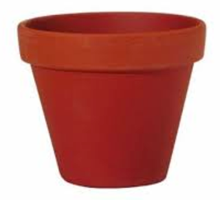 Isn’t the pot blue? Is the pot blue? _____, it ________._____, it ________.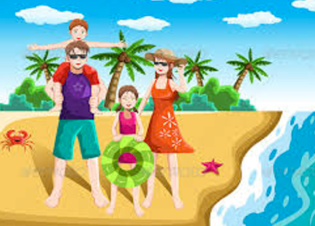 Weren’t we playing on the beach?Were we playing on the beach? _____, we ________._____, we ________.Doesn’t   Didn’t   Wasn’t    Weren’t   Don’tPictureQuestionAnswerDidn’t she drink the wine?Did she drink the wine? Yes, she did.Yes, she did.Isn’t the pot blue? Is the pot blue? No, it isn’t.No, it isn’t.Weren’t we playing on the beach?Were we playing on the beach? Yes, we were.Yes, we were.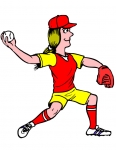 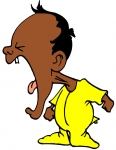 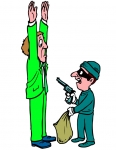 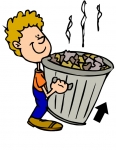 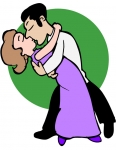 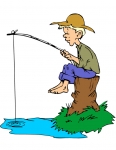 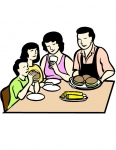 